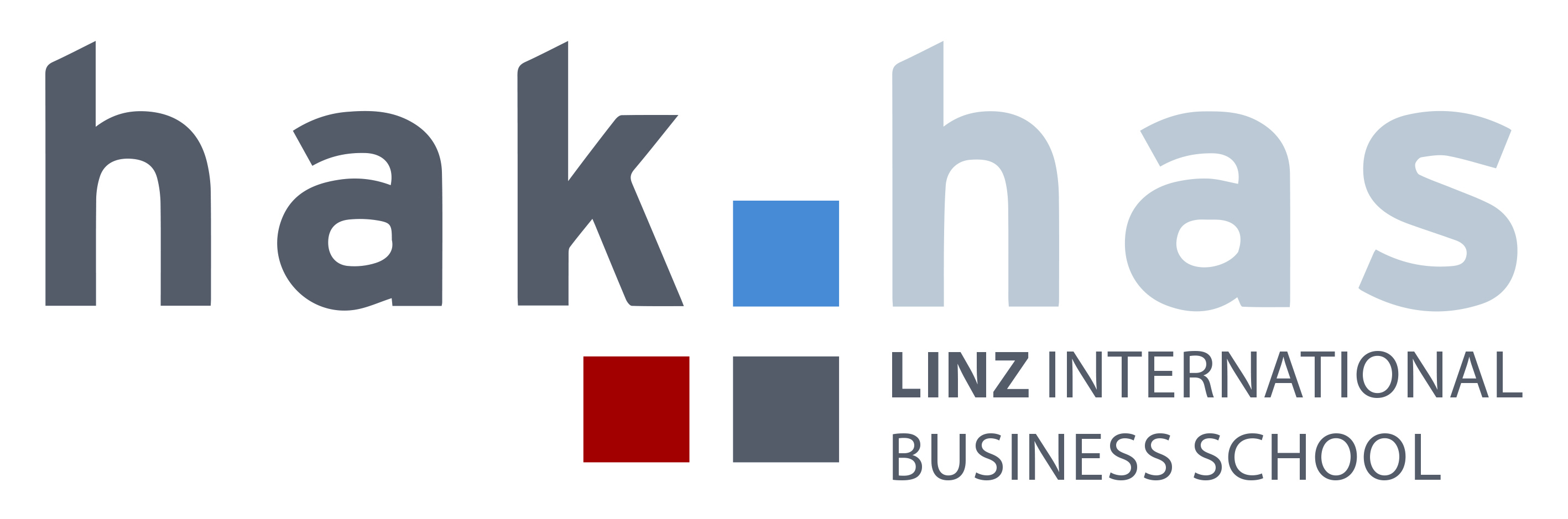 Rudigierstraße 64020 LinzTel: +43 732 77 22 06Fax: +43 732 79 54 1013th January 2016P-eko, d.o.oPresernova c. 61000 LjubljanaDear Mrs StankovicInquiryMany thanks for your offer of 10th January 2016.We are interested in:We would be grateful, if send us your terms of payment and delivery and the discounts if you grant some.We are looking forward making business with you.Yours sincerely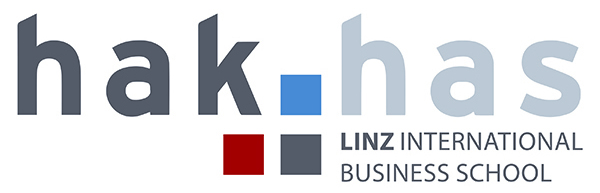 Marko DobrilovicProduct	PriceGrilled vegetarian toast or with ham and cheese	2,30 €Sea salad	3,60 €Weat bread with curd and figs	3,00 €Banana milkshake	1,50 €